Supple 2. Progression Free Survival (A) and Overall Survival (B) Based on +1q Standard Risk vs +1q High Risk Cytogenetics.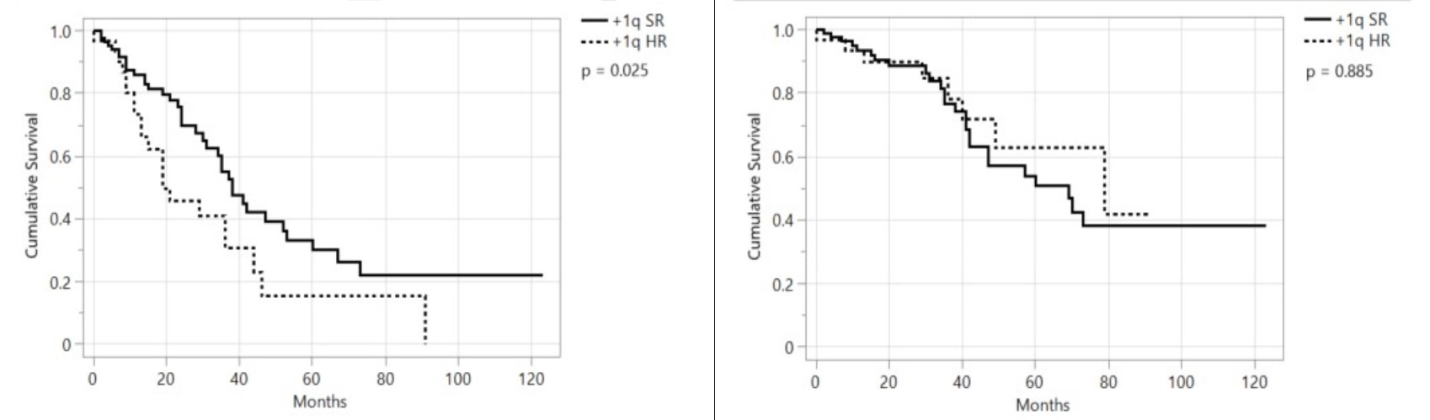 